Kit de communication à destination des partenaires d’ACTEDAppel aux dons pour soutenir les convois humanitaires et les opérations d’urgence pour l’Ukraine d’ACTED Vous pouvez nous soutenir en relayant le plus possible notre appel et nos actions : partagez nos contenus sur les réseaux sociaux, rejoignez notre communauté sur Instagram, Twitter, Facebook, LinkedIn et YouTube, et aidez-nous à renforcer toujours plus la solidarité pour les victimes du conflit en Ukraine !Ce document contient les messages clés pour relayer notre appel aux dons, l’opération de convois humanitaires ainsi que les autres opérations d’urgence lancées par ACTED au soutien des victimes du conflit en Ukraine.N’hésitez pas à contacter communication@acted.org pour tout besoin d’information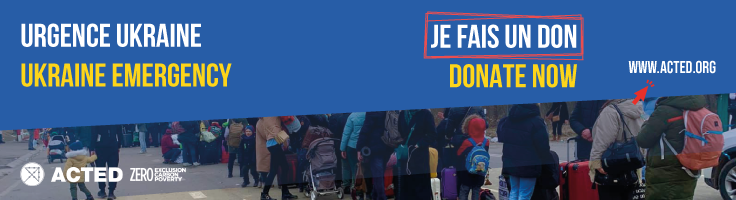 Site internetIls ont besoin de notre solidarité : soutenez les convois humanitaires de l’ONG ACTED pour l’Ukraine !La catastrophe humanitaire sans précédent à laquelle les populations d’Ukraine font face prend une tournure de plus en plus dramatique. ACTED est pleinement mobilisée en Ukraine pour soutenir les personnes prises au piège dans les zones de conflit, les personnes déplacées en Ukraine et celles qui ont passé les frontières pour se réfugier dans un pays voisin. Ne relâchons pas nos efforts ! Vous pouvez soutenir les opérations d’urgence en Ukraine en faisant un don à ACTED sur leur plateforme de dons en ligne, ou en faisant un don matériel en contactant urgence-ukraine@acted.org ou help-ukraine@acted.org ou +33 (0)1 42 65 33 33. Les biens collectés sont acheminés par ACTED vers l’Ukraine où les salariés de l’ONG les distribuent aux personnes déplacées.En savoir plus : https://www.acted.org/fr/comment-nous-aider/**ACTED, présente en Ukraine depuis 2015, est l’une des principales ONG internationales présente sur le terrain. Les équipes d’ACTED sont pleinement mobilisées en Ukraine et dans les pays voisins pour intervenir au plus près des besoins des victimes du conflit. Les opérations militaires ont déjà causé des dommages considérables aux infrastructures et aux maisons, des centaines de morts parmi les civils, la perturbation des marchés et des services essentiels, et des déplacements massifs. Un soutien immédiat pour sauver et préserver la vie de ces personnes est primordial. L’accès à certaines villes est déjà coupé ou déjà très compliqué. Qu’en sera-t-il demain ? On doit se mobiliser très vite et massivement. Et nous pouvons le faire grâce à la convergence des forces de tous : citoyens, universités, acteurs privés, tous peuvent contribuer en soutenant les convois humanitaires d’ACTED pour l’Ukraine ! En savoir plus : https://www.acted.org/fr/comment-nous-aider/**Suivez les opérations d’urgence mises en place par ACTED au soutien des victimes du conflit : https://www.acted.org/fr/urgence-ukraine/Soutenez-les en faisant un don : https://acted.iraiser.eu/ukraine/~mon-donRéseaux sociaux2-1 – TwitterLa catastrophe humanitaire en #Ukraine prend une tournure de + en + dramatique. @ACTED soutient les victimes dans les zones de conflit & en fuite vers l’ouest et les pays voisins. Ne relâchons pas nos efforts ! Soutenez les #Convoispourlukraine d'@ACTED https://bit.ly/3ipkj8z2-2 – Facebook Comment soutenir les victimes du conflit en Ukraine ?Faites un don à @ngoACTED deuxième ONG française et l’une des rares ONG internationales présentes en Ukraine :En faisant un don financier : https://bit.ly/3IvmiCUEn faisant un don matériel : urgence-ukraine@acted.org ou help-ukraine@acted.org ou +33 (0)1 42 65 33 33Vos dons sont précieux : ils permettent d’acheminer des biens essentiels au plus près des personnes dans le besoin, et de renforcer les opérations d’urgence. Ne relâchons pas nos efforts !**Les opérations militaires ont déjà causé des dommages considérables aux infrastructures et aux maisons, des centaines de morts parmi les civils, la perturbation des marchés et des services essentiels, et des déplacements massifs. Un soutien immédiat pour sauver et préserver la vie de ces personnes est primordial. L’accès à certaines villes est déjà coupé ou déjà très compliqué. Qu’en sera-t-il demain ? On doit se mobiliser très vite et massivement. Et nous pouvons le faire grâce à la convergence des forces de tous : citoyens, universités, acteurs privés, tous peuvent contribuer, en soutenant l’opération « Convois humanitaires d’ACTED pour l’Ukraine ».Soutenez les convois humanitaires et les opérations d’urgence de @ngoACTED, deuxième ONG française et l’une des rares ONG internationales présentes en Ukraine : https://bit.ly/3ipkj8z2-3 – InstagramLes opérations militaires ont déjà causé des dommages considérables aux infrastructures et aux maisons, des centaines de morts parmi les civils, la perturbation des marchés et des services essentiels, et des déplacements massifs. Un soutien immédiat pour sauver et préserver la vie de ces personnes est primordial. L’accès à certaines villes est déjà coupé ou déjà très compliqué. Qu’en sera-t-il demain ? On doit se mobiliser très vite et massivement. Et nous pouvons le faire grâce à la convergence des forces de tous : citoyens, universités, acteurs privés, tous peuvent contribuer, en soutenant l’opération « Convois humanitaires d’ACTED pour l’Ukraine ».Soutenez les convois humanitaires et les opérations d’urgence de @ACTEDngo, deuxième ONG française et l’une des rares ONG internationales présentes en Ukraine : https://bit.ly/3ipkj8z#ConvoisPourlUkraine #Ukraine2-4 – LinkedIn Les opérations militaires ont déjà causé des dommages considérables aux infrastructures et aux maisons, des centaines de morts parmi les civils, la perturbation des marchés et des services essentiels, et des déplacements massifs. Un soutien immédiat pour sauver et préserver la vie de ces personnes est primordial. L’accès à certaines villes est déjà coupé ou déjà très compliqué. Qu’en sera-t-il demain ? On doit se mobiliser très vite et massivement. Et nous pouvons le faire grâce à la convergence des forces de tous : citoyens, universités, acteurs privés, tous peuvent contribuer, en soutenant l’opération « Convois humanitaires d’ACTED pour l’Ukraine ».Soutenez les convois humanitaires et les opérations d’urgence de @ngoACTED, deuxième ONG française et l’une des rares ONG internationales présentes en Ukraine : https://bit.ly/3ipkj8z